		: 	 			F				: 	: 	: 				P:  	:	 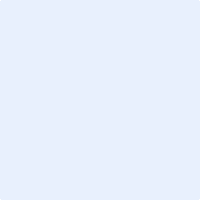 1)  2)           :      :          :      